Технологическая карта урока математикиКласс: 2Тема урока:   Распознавание и изображение геометрических фигур. Многоугольники.                                                                           Составитель: учитель начальных классов Ларчина Татьяна Владимировна МАОУ «ЦО им. И.А. Милютина» СП «Школа №23» города Череповца Вологодской областиЦель урока: создать условия для формирования у обучающихся представлений о видах многоугольников, их отличительных признаках и способах их построения.  Личностные: способствовать формированию интереса  к предмету, желание узнавать новое, умение находить и корректировать свои ошибки.Метапредметные:Регулятивные: формировать умение самостоятельно организовывать рабочее место, определять тему, цель учебной деятельности, выполнять задания по образцу и алгоритму. Коммуникативные: формировать навык построения речевого высказывания в соответствии с  поставленными задачами; вырабатывать навык совместной работы в паре, в группе, в классном коллективе.Познаватнльные: сформировать понятия «многоугольник», «стороны многоугольника», «вершина», «угол»; производить анализ объектов; преобразовывать информацию из одной формы в другую, способствовать выработке навыка построения многоугольников разных видов при помощи линейки; составлять ответы на вопросы.Тип урока: урок открытия нового знанияФормы работы на уроке: индивидуальная, фронтальная, парная, групповая. Оборудование: учебник «Математика» В.Н. Рудницкая, Т.В. Юдачёва 2 часть, Москва: Издательский центр «Вента-Граф», 2021. ноутбук, интерактивная доска, счётные палочки, сигнальные карточки, таблички с девизами урока, угольник.Использована образовательная платформа LearningAppsХод урока:Этапы урокаЭтапы урокаДеятельность учителя Деятельность учащихсяУУДI этап. Организация класса (орг. момент)Проверка готовности к уроку.Выбор девиза на урок.- Где нам может пригодиться математика?- Выберите девиз на урок.ДЕВИЗЫ:«Для того чтобы усовершенствовать ум, надо больше рассуждать, чем заучивать».                          Р. ДекартВсе, что мы делаем, нужно! Значит, давайте трудиться         Честно, усердно и дружно.Запрещается лениться! Не болтать и не крутиться! Лишь учиться и трудиться!Организуют рабочее место.Выбирают девиз урока.РегулятивныеЛичностные: самоопределениеII этап. Актуализация ранее усвоенных знаний и умений (повторение)Начнём с разминки. - 1 задание: определите типы углов.https://learningapps.org/view9133842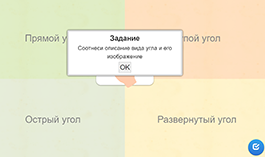 - 2 задание: определи названия изученных геометрических фигур.https://learningapps.org/view404292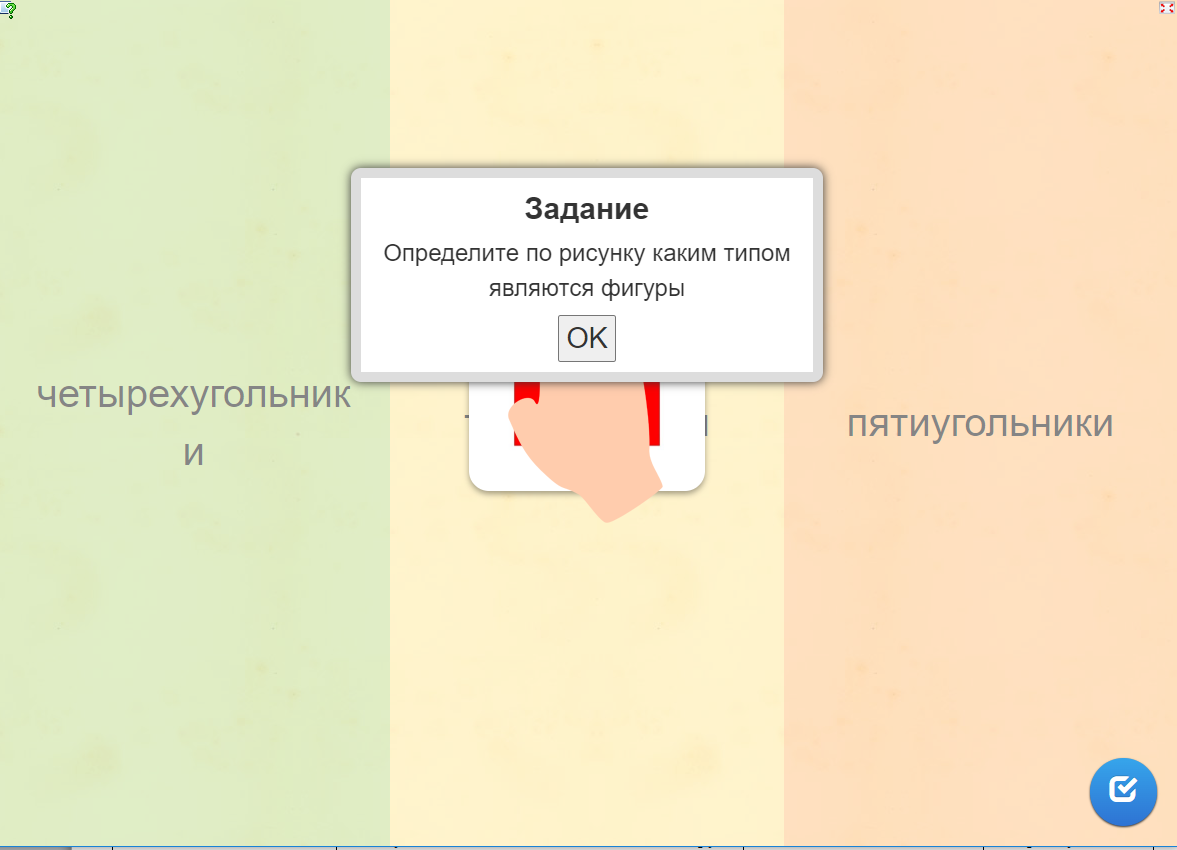 - 3 задание: проведём игру «Самый лучший счётчик». Каждая колонка получает сейчас лист с вычислительным заданием. Ваша задача быстро и правильно выполнить вычисление в одном выражении и передать лист следующему игроку. Чья колонка правильно и быстро справится с задачей, та и будет победителем нашей игры.- Экспертная группа, пожалуйста, проверьте точность вычислений. Дети соотносят фигуры с их названием.Дети определяют названия фигур. Работают  в группах. Выполняют поставленную задачу: решают выражения в колонках.20-6= 14    У30-20=10   Н14+3=17    Л31-20=11   О18 – 9= 9   М18-6=12     Г9+9= 18     Ь20-4=16     О11+4=15    Г10+9=19    Н40-20=20   И11+10=21  К16-3=13     О24-2=22     ИЭксперты (3-4 человека от класса) проверяют вычисления, выявляют победителей.Коммуникативные: ответы на вопросы учителяПознавательные: умение соотносить понятия с признаками Познавательные: умение находить верный ответ на вопрос.Коммуникативные:умение работать в группе.Регулятивные: контролируют, корректируют, оценивают свою работу.III этап. Формирование новых знаний и умений (постановка учебной задачи)- Расположите полученные значения выражений в порядке возрастания. Собрав слово, мы узнаем тему урока. Прочитайте её.- Какую цель себе поставим?- Определимся с задачами, которые будем решать на уроке. Продолжите предложение:- Узнать, что такое …- Выяснить, какие …- Научиться  …Составим план урока.Что такое многоугольник?Виды многоугольников, их признаки.Научиться чертить многоугольники.Дети определяют тему урока: «Многоугольники»Дети определяют цель: научиться различать виды многоугольников.Дети ставят задачи на урок:… многоугольники.… существуют виды многоугольников.… вычерчивать  многоугольники.Дети составляют план урока.Коммуникативные: ответы на вопросы, обоснование ответа.Познавательные: выдвижение предположений, их аргументирование.Регулятивные: определение цели учебной деятельности, планирование.IV этап. Открытие нового знания.Тему назвали, цель поставили, начнём работу по плану. Прочитайте первый пункт. - Как вы поняли, почему такое название «Многоугольник»?- Из каких двух слов образовалось это слово?Многоугольник — это геометрическая фигура с множествомуглов и сторон, или по-другому, это простая замкнутая ломаная, у которой соседние звенья не лежат на одной прямой.- Переходим ко 2 пункту плана. Прочитайте его. - Какие бывают виды многоугольников?- По каким признакам определили название фигуры? - Потренируемся, распределите фигуры по трём  группам: треугольники, четырехугольники, пятиугольники. https://learningapps.org/view1785828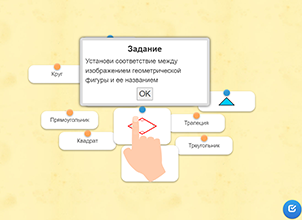 - Назовите фигуры, которые вы отнесли к группе «Четырехугольники».- Вы отлично справились со 2 задачей!- Сейчас переходим к следующему 3 пункту плана. Прочитайте его.- Работать будем в парах. Я прочту  задание, ваша задача -  выложить загаданную фигуру при помощи счётных палочек. - Вы построили несколько видов многоугольников. Чем же они отличаются друг от друга?Практическая работа «Построение многоугольников».- Теперь нам необходимо научиться вычерчивать многоугольники в тетради.Работа по учебнику с. 121 №22.Итак, какую фигуру должны построить?- С чего начнём?- Что нам понадобится? - С чего начнём строить? - Что делаем далее? - Далее?Обозначьте вершины латинскими буквами- Что у нас получилось? - Теперь проведите отрезок так, чтобы наш квадрат разделился на треугольник и пятиугольник. Кто догадался, как это сделать?Дети отвечают на вопросы учителя, опираясь на план  урока.(Что такое многоугольник?) («Много», «Угол»)Дети объясняют значение слова. (Фигура, у которой много углов.)(Виды многоугольников, их признаки.)Дети называют различные виды многоугольников.(По количеству углов)Дети распределяют фигуры по группам, по очереди выходя к доске.(Научиться чертить многоугольники.)Дети читают план.Дети конструируют фигуры на парте в паре.Дети обобщают.  (Количеством углов)Открывают учебники и тетради.Дети отвечают (Квадрат)(Нужно построить прямой угол)(Линейка, угольник, карандаш)(С вершины прямого угла)Дети выполняют построение.(На двух лучах отмеряем длину стороны квадрата 2 см)При помощи угольника достраиваем  еще 2 прямых угла.(Квадрат)Регулятивные: сравнение с образцом, контроль, коррекция и оценка своих действийПознавательные: нахождение путей решения, классификация.Регулятивные: анализ своих действий, самоконтроль.Познавательные: нахождение путей решения, работа по заданному алгоритму.Регулятивные: анализ своих действий, самоконтроль, проверка по образцу.V этап. Физкультминутка.https://www.youtube.com/watch?v=THi6b7M78Ik&t=57s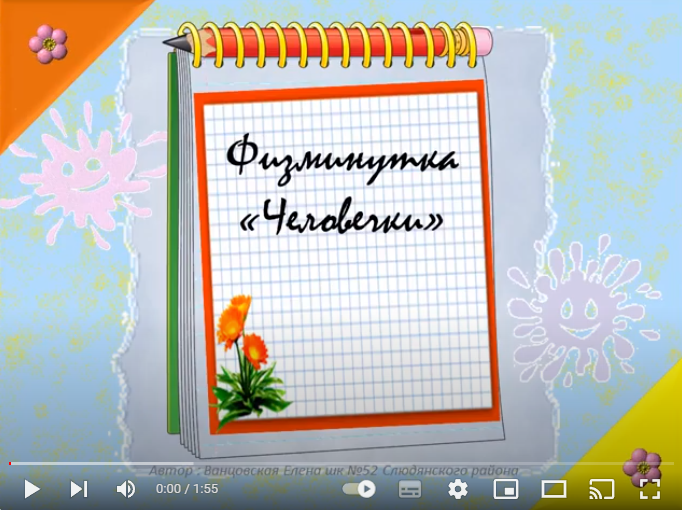 Выполняют движения по образцу.Регулятивные: анализ своих действий, самоконтрольVI этап. Первичная проверка понимания- Сгруппируйте все термины по названию фигур.Интерактивное задание «Геометрический пазл»https://learningapps.org/view1190853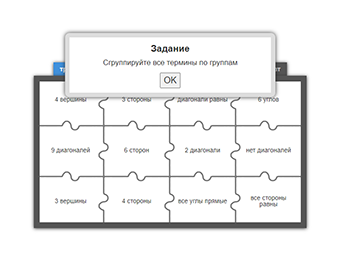 - Постройте в тетради прямоугольник по заданному алгоритму.- Поменяйтесь тетрадями с соседом по парте, проверьте точность построения.- Ребята, мы построили несколько многоугольников. Назовите их.- Справились мы с вами с третьим пунктом плана? - Можем мы сказать, что умеем строить разные многоугольники?Дети выходят к эл. доске и группируют  термины.Дети вычерчивают прямоугольник. 1 ученик - у доски.Взаимопроверка в парах.(Квадрат, пятиугольник, прямоугольник)(Да) Познавательные: синтез.Регулятивные: сравнение своих действий, оценивание собственного результата.VII этап. Первичное закрепление.- Проверим,  хорошо ли вы усвоили тему. Сейчас мы проведём викторину.  Кто готов дать ответ, поднимает сигнальную карточку.  Викторинаhttps://learningapps.org/view8918650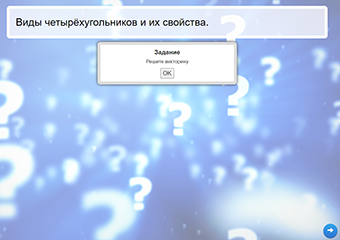 Игра «Кто хочет стать миллионером?»-Молодцы! А сейчас самые сложные задания. Из четырех предложенных нужно выбрать один верный ответ. Цена вопроса будет увеличиваться, вопросы – усложняться.  Вы готовы попробовать свои силы?https://learningapps.org/watch?v=p2zh6dwcc23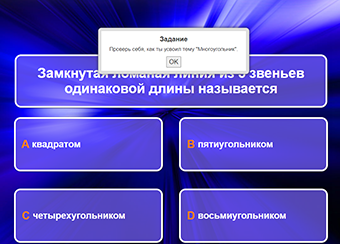 Дети поднимают сигнальную карточку, дают ответы на вопросы.Дети отвечают на вопросы игры. Познавательные: выдвижение гипотез и их обоснование; выбор решения, анализ действийVIII этап. Информация по домашнему заданию. Инструктаж по его выполнению. - Дома я предлагаю вам построить 3 многоугольника и превратить их предметы, которые нас окружают.Дети записывают домашнее задание.Регулятивные: самоконтроль IX этап. Рефлексия.- Наш урок подходит к концу. Подведём его итог. - Какую цель поставили в начале урока?- На что мы опирались, чтобы достигнуть цели?- Проверьте, все ли пункты плана мы выполнили?- Покажите, кто полностью понял сегодняшний урок, и ему всё было понятно.- Кто считает, что ещё должен потренироваться? - Я рада, что наша цель достигнута!(Научиться различать многоугольники)(На план урока)(Да) Дети показывают ответ при помощи сигнальных карточек.Познавательные: анализ действийРегулятивные: самоконтроль